Муниципальное бюджетное общеобразовательное учреждение«Основная общеобразовательная школа» п. Кузьёль.Аттестационный материалдля проведения промежуточной аттестации по государственному( коми )языку в 2 классе                                                       Учитель коми языка: Сиротина С.М.п. Кузьёль, 2018г.Контрольно-измерительные материалы к промежуточной аттестациипо коми языку во 2 классе1. Цель работы:2. Форма проведения: комбинированная контрольная работа (тест и др.)3. Аттестационный материал составлен на основе УМК «Е.Н.Вязова, А.В. Сизова»4. Время проведения работы: 45 минут. Работу рекомендуется проводить на втором или третьем уроке.5. Этапы проведения работы:6. Спецификация работы (например)7. Структура варианта проверочной работы (например)Всего -7 заданий.Задания 2-4 тестовые с выбором ответа;задания 1, 5, 7 выполнить с полной записью слов, предложений;в задании 6 найти соответствие.Критерии оценивания:Для оценивания результатов выполнения работ учащимися наряду с традиционной отметкой «2», «3», «4» и «5» применяется и ещё один количественный показатель – общий балл, который формируется путём подсчета общего количества баллов, полученных учащимися за выполнение каждого задания. Задания 1-4 оценивается в 1 балл, 5-6 – 5 баллов, 7 - 6 баллов. Таким образом, за работу обучающийся может набрать максимальное количество баллов – 20.Шкала перевода набранных баллов в отметку:0-9 балла – «2»;10-14 баллов – «3»;15-17 баллов – «4»;18-20 баллов – «5».Контрольно- измерительный материал (на новом листе)ОтветыЛитература.Вязова Е.Н., Сизова А.В. Коми кыв. Учебник для II класса школ с изучением коми языка как государственного. – Сыктывкар: ООО «Анбур», 2011. – 112 с.Методические рекомендации по обучению коми языку как неродному в1-4 классахПромежуточная аттестация по коми языку для 2 класса1 вариант1. Замени картинку словом (запишите предложение):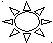 Енэжын югыд .2. Какая буква пропущена в слове МАЗ…3. Продолжи ряд слов : РЫСЬ, НÖК, РОК, …4. Продолжи предложение: Катя велőдчő школа- .5. Напиши цифры словами по-коми:1 -3 -5 -7 -9 -Отсöг: а) öкмыс, б) куим, в) öти, г) вит, д) сизим.6. Найди и соедини пары.7. Спиши с переводом подчеркнутых слов на коми язык.Локтö лето. Ывла вылын весело. Енэж вылын солнце.  Дети мунöны школаö..Челядь, 2. Гожöм, 3. Шондi, 4 гажа. Промежуточная аттестация по коми языку для 2 класса2 вариант1. Замени картинку словом (запишите предложение):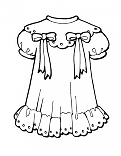 Нывкалӧн мича .2. Какая буква пропущена в слове ШОНД…3. Продолжи ряд слов : ТАСЬТI,CТÖКАН,ПУРТ …4. Продолжи предложение: Витя ворсő машина- .5. Напиши цифры словами по-коми:2 -4 -6 -8 -10 -6. Найди и соедини пары.7. Спиши с переводом подчеркнутых слов на коми язык.Локтö лето.  Ывла вылын весело.  Енэж вылын солнце.   Дети мунöны вöрö.1)вводный инструктаж для детей об особенностях данной работы3 минуты2)заполнение титульного листа (перед началом выполнения работы, на доске, должен быть оформлен образец заполнения титульного листа);2-3 минуты3)выполнение работы:а) прочтение заданий про себя (приступать к чтению заданий учащиеся начинают одновременно, по сигналу учителя);3 минутыб) выполнение заданий.35-36 минутСпецификация работыСпецификация работы№Проверяемые умения1Умение определять лексическое значение слова на коми языке и грамматически заменять рисунок словом.2Умение вставлять пропущенные буквы в слова.3Умение переводить слова на коми язык.4Умение подбирать окончание слова по смыслу предложения5Умение считать на коми языке (знание числительных)6Умение определять лексическое значение слова и переводить на коми язык№1 вариант2 вариант1Енэжын югыд шондi.Нывкалӧн мича платтьӧ.24232344351 -  в (ӧти)3 – б  (куим)5 – г   (вит)7 – д  (сизим)9- а (ӧкмыс)2 - кык4 - нёль6 - квайт8 - кӧкъямыс10 -дас61-В2-А3-Г4-Д5-Б1-Б2-А3-Д4-Г5-В72 -Гожӧм4 -Гажа3 -ШондiЧелядьГожӧмГажаШондiЧелядь1). Ő3). о2). А4). i1). Бать3). гач2). Нянь4). ёрт1). Ысь3). ő2). Сянь4). ын1.ТасьтiА) Ложка2.ПаньБ) Котелок3.CтöканВ) Тарелка4.ПуртГ) Стакан5.ПöртД) Нож1). ő3). о2). i4). а1). бать3). пань2). нянь4). ёрт1). ысь3). őн2). сянь4). ын1.НяньА) Молоко2.ЙӧвБ) Хлеб3.ШыдВ) Вода4.РокГ) Каша5.ВаД) Суп